Bacon Conference, May 18-20, 2023Thematic Continuities in Astronomy and Astrology from Antiquity to the Renaissance: A Conference in Memory of Noel M. Swerdlow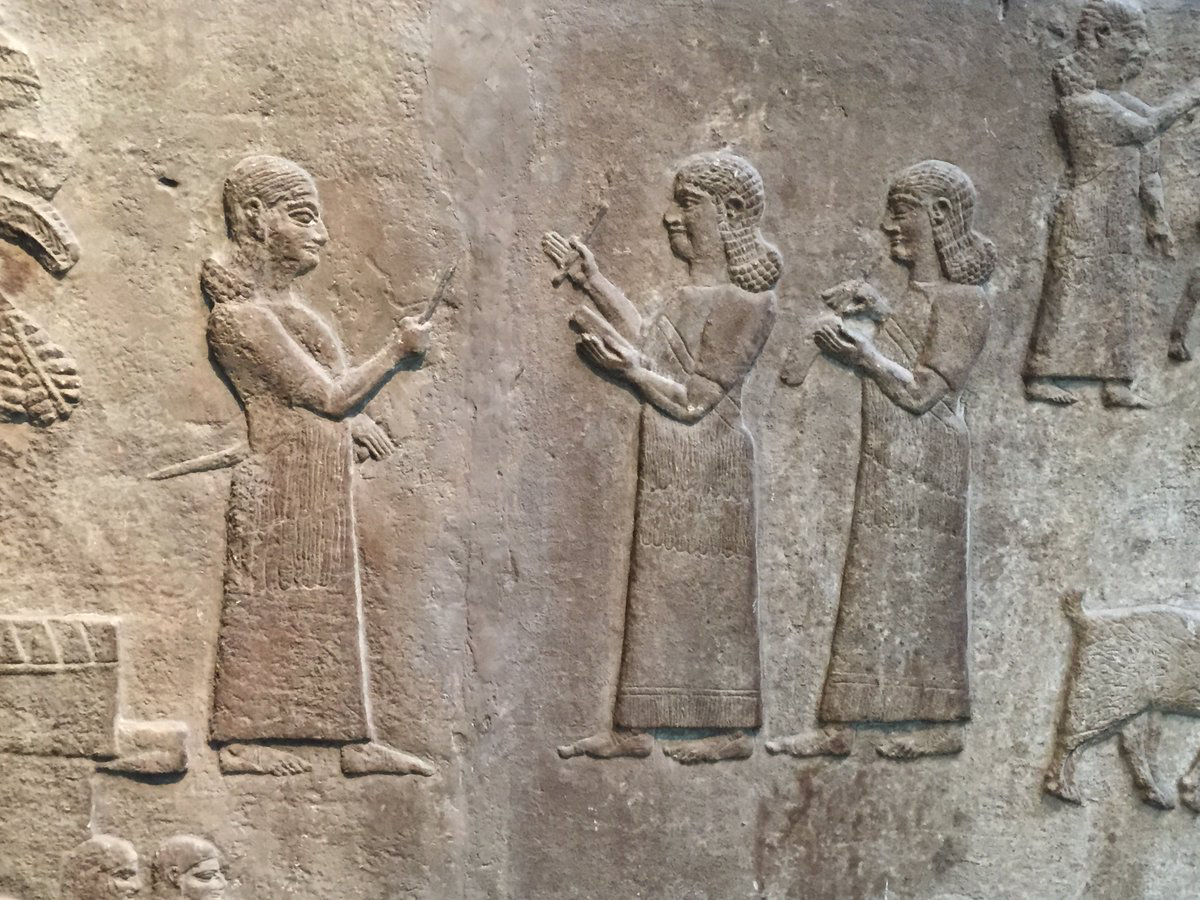 Thursday, May 18, 2023 (Caltech, Dabney Hall, Treasure Room)8:30 AM	Breakfast Buffet (outside Treasure Room, Rm 110,)8:50 AM	Welcome by Jed Buchwald Morning Session Chair, Liba Taub9:00AM	Tony Grafton, Princeton University (via Zoom)                           Historical Chronology before Scaliger: Jean Bodin Dates the Past10:00 AM	Robert Morrison, Bowdoin College                           Levi ben Gerson’s Theory of Planetary Latitudes: A Closer Look          11:00 AM	Coffee	break			11:15 AM	Betsey Price, Glendon College, York University, Canada                          "Eeny, meeny, miny, moe: Albertus Magnus' choice of a lunar model" 12:15 PM	Lunch – Served outside Treasure Room		Afternoon Session Chair: Jed Buchwald1:45PM	Margaret Gaida, Caltech                           Calculating the Length of Life in Premodern                                  Astrology: Tables and Techniques2:45 PM 	Clemency Montelle, University of Canterbury, New Zealand                           The Parvadvayasadhana of Mallari: A Sixteenth-century Sanskrit Table                                  Text to Compute EclipsesFriday, May 19 (Dabney Hall, Treasure Room)Morning Session Chair: Margaret Gaida8.30 AM          Breakfast Buffet - outside Treasure Room, Rm 1109:00 AM          John Steele, Brown University                          Neo-Assyrian Investigations into the                           Prediction of Eclipses10:00 AM       Mathieu Ossendrijver, Freie Universität Berlin                          The Babylonian Planetary Tables Revisited11:00	AM	Coffee	break			11:15 AM        Lis Brack-Bernsen, University of Regensburg                            Babylonian Astronomy: Observations and Numerical Fits                  12:15 PM	Lunch	- Served outside Treasure Room		4:00 PM	Keynote Lecture – Francesca Rochberg, University of California, Berkeley                             Baxter Lecture Hall, South side of Baxter Hall, 2nd floor6:00 PM 	Bacon Reception – The Athenaeum, East Patio6:45PM            Bacon Banquet – The Athenaeum, Main LoungeSaturday, May 20 (Dabney Hall, Treasure Room) 9:30 AM          Breakfast Buffet                           Morning Session Chair: Alan Shapiro, University of Minnesota Twin Cities 10:00 AM        Alex Jones, New York University                           Ptolemy’s Grand Demonstration in                            Harmonics Book 2 chapter 111:00 AM         Alan Bowen, Institute for Research in Classical Philosophy and Science:                             Ptolemy’s Almagest and the Philosophical Schools of the Second Century AD: Apuleius                                      12:00 PM         Lunch - Served outside Treasure Room1:30 PM          Liba Taub, Trinity Hall, Cambridge University                           What Plato Meant by Saying that G-d is always Doing Geometry:                           Responses to the Question Posed by Plutarch in Table-Talk 8.22:30 PM            Florence C. Hsia: University of Wisconsin–Madison                            How to frame a ‘Chinese’ eclipse for European readers3:30 PM            Closure